SAMOSTATNÁ PRÁCE – PO-ČT 4. 5. 2020 - 7. 5. 2020 – PŘÍRODOPIS – 6. ROČNÍKDobrý den,chválím všechny za komunikaci a děkuji za průběžné zasílání práce a herbářů.Pořád platí, že jsem v případě potřeby k dispozici na mailu m.zeman@zskncl.cz.Opakování:Videoukázka – příroda v květnuhttps://edu.ceskatelevize.cz/kvetnova-priroda-5e4424224908cf0125157f81Videoukázka – pokus s cévními svazky rostlinhttps://www.youtube.com/watch?v=3yeh99Q7EzgShrnutí:Minule jsme se zabývali stonkem rostliny. Zjistili jsme, že má hlavně transportní funkci (vede organické a anorganické látky). Probrali jsme si rozdíl mezi bylinami a dřevinami. Při té příležitosti jsme také uvědomili rozdíly ve stavbě stonku bylin a dřevin a také jsme si uvedli druhy stonků.Nová látka: Učebnice orientačně str. 76 -77ZÁKLADNÍ POZNATKY: (ideálně zapsat do sešitu), obrázky překreslit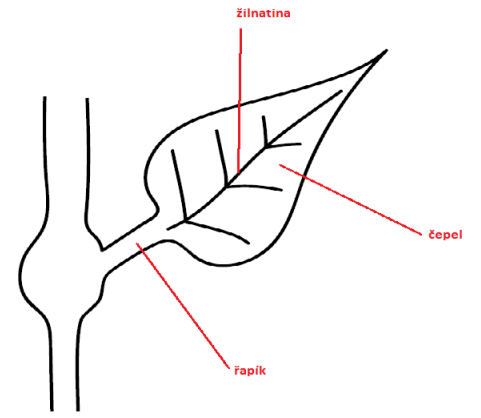 Listumožňuje dýchání, odpařování vody a tvorbu organických látekrůzné tvarystavbačepel, řapík, žilnatina (cévní svazky)                                                                                               Zdroj: www.vfu.cz             pokud list nemá řapík, může být přisedlý nebo objímavý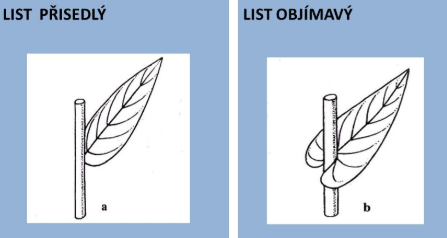 Zdroj: www.slideplayer.cz  uspořádání dle čepelejednoduché (šupinatý, vejčitý, srdčitý, ledvinitý, kracovitý, dlanitolaločný)složené - dlanitě složené (trojčetný, pětičetný, vícečetný)                         - složené zpeřené (lichozpeřený, sudozpeřené)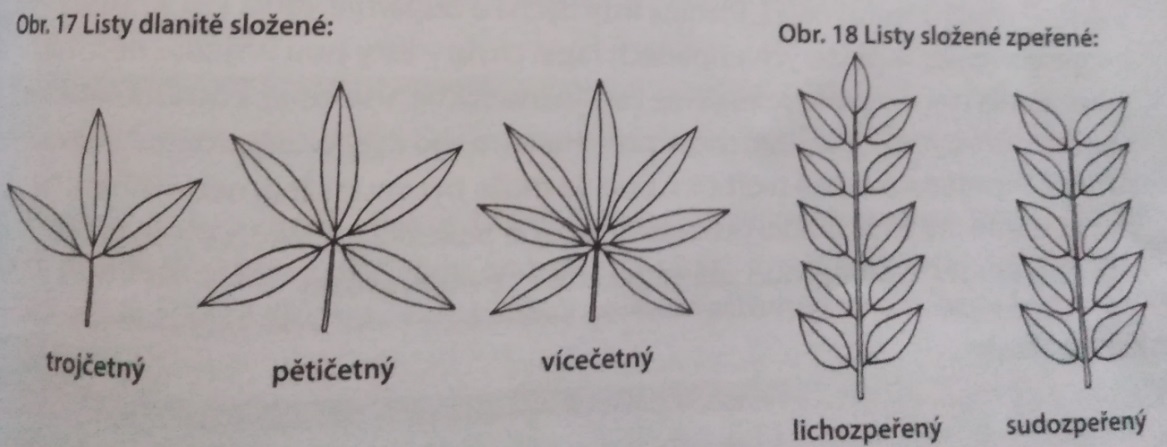 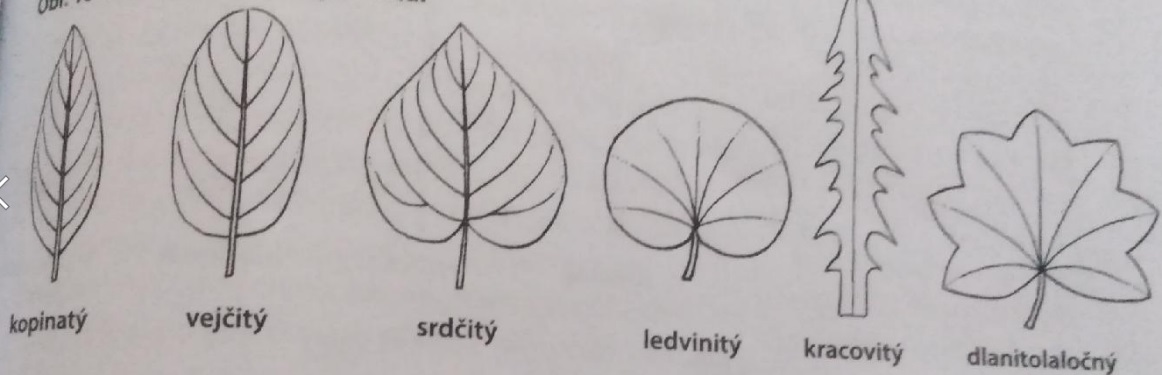 Zdroj: Černík V. a kol., Přírodopis 7podle okraje čepelecelokrajný, pilovitý, zubatý, vroubkovaný, laločnatý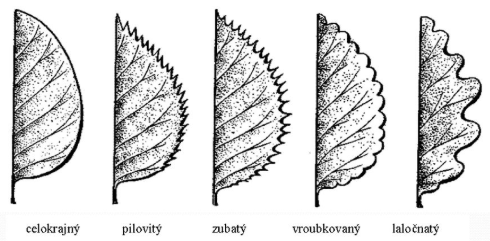                   Zdroj: www.slideplayer.cz- v listu jsou cévní svazky – žilky – přivádí do listu anorganické látky a z listů zajišťují odvod vzniklých organických látek- žilnatina je souběžná (trávy) nebo síťnatá (lípa)- postavení listů: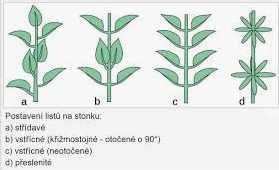 Zdroj:www.eluc.kr-olomoucky.czDobrovolný úkol:Vyhledej alespoň 5 různých listů a dle výše uvedeného se je pokus zařadit (dle uspořádání a okraje čepele, dle postavení listů)Pro přírodovědné „fajnšmekry“ pro zopakování:https://www.youtube.com/watch?v=olGVIZvjYcw&list=PLu9YmWHGvyyuB4ESBRJxo3FpBUBcXdMSf&index=8Mějte se krásně a využijte prodloužený víkend k cestám do přírody.